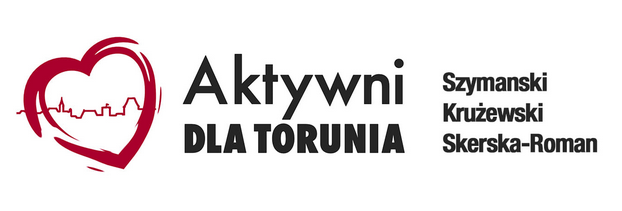 Toruń, 2024.02.08Maciej Krużewski Radny Miasta Torunia InterpelacjaW sprawie wprowadzenie na  ul. Krynickiej przy Szkole Podstawowej nr 35 ruchu  jednokierunkowego.  Uzasadnienie.Mieszkańcy oraz Rada Okręgu Grębocin – Bielawy od wielu lat wskazują na konieczność wprowadzenia ruchu jednokierunkowego na ul. Krynickiej przy SP 35. Zmiana ta znacząco poprawi bezpieczeństwo ruchu w tym rejonie.  Mieszkańcy wskazują, że przystanek MZK dla tego kierunku jazdy autobusu mógłby być umiejscowiony na ul. Krynickiej po stronie, gdzie znajduje się szkoła. Wtedy młodzież korzystająca z autobusu nie przechodziłaby na przystanek przy ul. Suwalskiej. Natomiast autobus jadący w kierunku od ul. Olsztyńskiej ulicą Suwalską powinien wjechać w ul. Skierniewicką, a następnie w ul. Szczecińską. Przystanek zatem dla tego kierunku powinien być w ul. Skierniewickiej. W załączeniu rysunek poglądowy przygotowany przez Radę Okręgu.Nadmieniam, że  rozwiązanie to ma poparcie społeczne mieszkańców mieszkających przy ul. Krynickiej, gdzie ten ruch byłby zmieniony. Lista podpisów do wglądu. Maciej Krużewski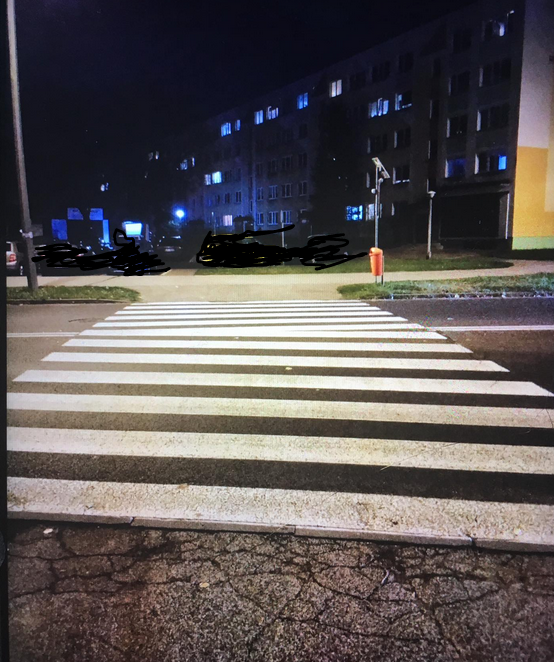 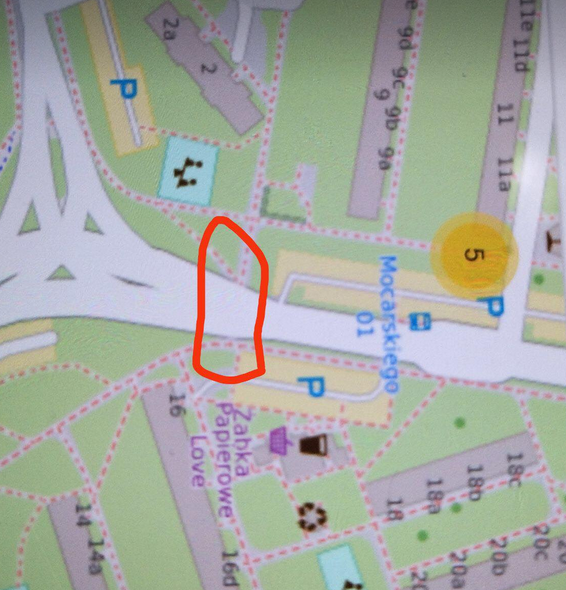 